Jesse Acevedo, Do Remittances Contribute to Presidential Instability in Latin America? Latin American Politics and Society vol. 65, no. 3 (Fall 2023).AppendixTable A.1. Remittances and Contextual Factors. Polity and Remittances (%GDP)Table A.2. Remittances and Support for Coups by Remittances (%GDP)Table A.3 Remittances and Contextual Factors. Homicide Rates and CorruptionTable A.4. Remittances, Crime Victimization, and Perceptions (DV: High Crime)Table A.5. Remittances, Crime Victimization, and Perceptions (DV: High Corruption)Table A.6. History of Presidential RemovalsTable A.7. Matching Model ResultsTable A.8. Balance Test (After Matching) for Country Model (Rows 1-2 in Table A7)Table A.9. Balance Test (After Matching) for Country-Year Model (Rows 3-4 in Table A7)Table A.10. Matching Model Results with Attitudinal VariablesThese models also matched on the following attitudinal variables: Presidential approval, democracy support, trust in institutions (index), and trust in military. To avoid small N after exact matching, I recoded these variables to binaries. Presidential approval was recoded to a binary where 1=good or very good; 0 all else. Democracy support is originally on a 1-7 scale. Responses 5-7 were recoded to 1; all else recoded to 0. Trust in military is originally on a 1-7 scale. Responses 5-7 were recoded to 1; all else recoded to 0. Trust in institutions is based on a mean index from 0 to 6. Values at 3 or greater are coded as 1. Values less than 3 are coded as 0. Table A.11. Balance Test (After Matching) for Country Model (Rows 1-2 in Table A10)Table A.12. Balance Test (After Matching) for Country-Year Model (Rows 3-4 in Table A10)Table A. 13 Interaction between Remittances and Concurrent Economic EvaluationsTable A.14. Interaction between Remittances and Retrospective Economic EvaluationsTable A.15. Remittance and Economic EvaluationsTable A.16. Interaction between Remittances and Self-Reported IncomeTable A.17. Remittances and the Testing Disengagement HypothesisTable A.18. Remittances and DiffusionTable A.19 Survival Analysis, Cox-Proportional Hazard Regression Results Table A.20. Regime Preferences Table A.21. Summary Statistics (All Observations)Table A.22. Summary Statistics (Remittance Recipients)Table A.23. Summary Statistics (Non-Recipients)Table A.24 Variable Descriptions from LAPOP surveysFigure A1. Support for Coups over Time in Latin America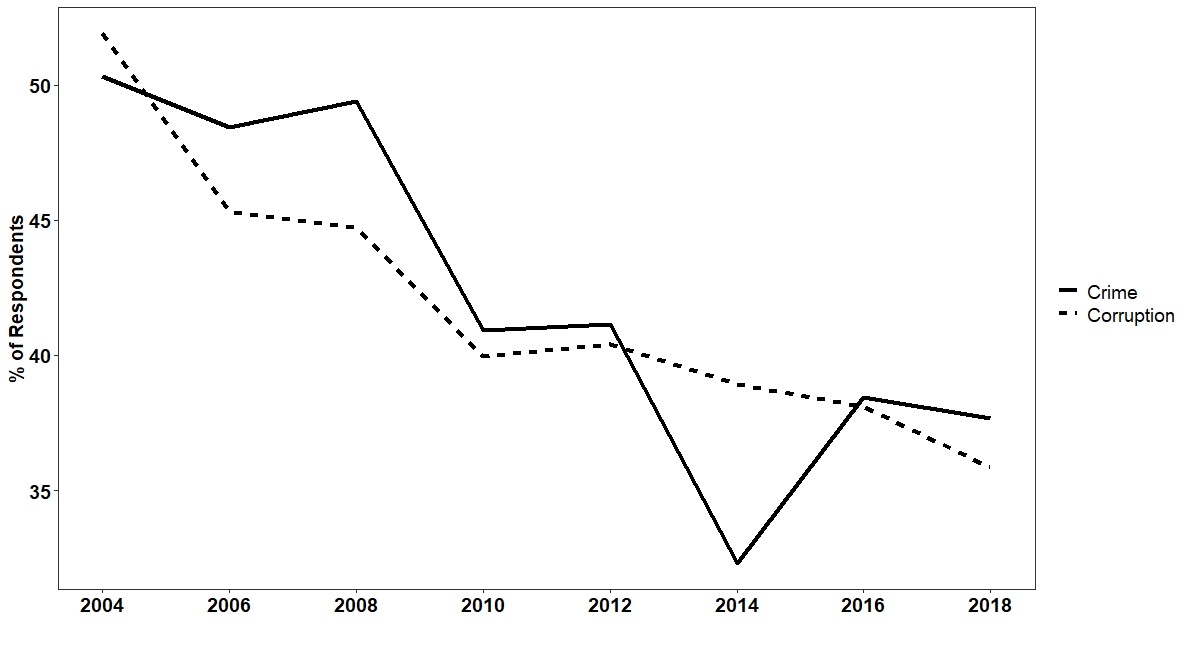 CrimeCrimeCorruptionCorruption(1)(2)(3)(4)Intercept0.712***0.334***0.681***0.158***(0.020)(0.015)(0.021)(0.015)Remittances0.109***0.0180.100**0.016(0.040)(0.011)(0.046)(0.012)Polity Score-0.035***-0.038***(0.001)(0.001)Remittances (% GDP)-0.054***-0.119***(0.003)(0.003)Age-0.004***-0.004***-0.004***-0.004***(0.0002)(0.0002)(0.0002)(0.0002)Female0.022***0.021***0.012***0.012***(0.004)(0.004)(0.004)(0.004)Urban0.035***0.036***0.033***0.033***(0.006)(0.006)(0.006)(0.006)Education-0.009***-0.009***-0.007***-0.007***(0.001)(0.001)(0.001)(0.001)Income-0.101***-0.102***-0.099***-0.101***(0.013)(0.013)(0.013)(0.013)Ideology0.054***0.051***0.045***0.043***(0.017)(0.017)(0.016)(0.016)Remittances x Polity-0.009*-0.008(0.005)(0.006)Remittances x Remittances (% GDP)0.012**0.013**(0.005)(0.006)N101,41799,593101,23999,424R20.0710.0710.0610.060*p < .1; **p < .05; ***p < .01*p < .1; **p < .05; ***p < .01*p < .1; **p < .05; ***p < .01*p < .1; **p < .05; ***p < .01*p < .1; **p < .05; ***p < .01All models control for country-year fixed-effectsAll models control for country-year fixed-effectsAll models control for country-year fixed-effectsAll models control for country-year fixed-effectsAll models control for country-year fixed-effectsStandard errors are clustered at country-yearRemittances (% GDP) is logged. Standard errors are clustered at country-yearRemittances (% GDP) is logged. Standard errors are clustered at country-yearRemittances (% GDP) is logged. Standard errors are clustered at country-yearRemittances (% GDP) is logged. Standard errors are clustered at country-yearRemittances (% GDP) is logged. CrimeCrimeCrimeCorruptionCorruptionCorruption0 - 4.99%5 - 9.99%10% +0 - 4.99%5 - 9.99%10% +(1)(2)(3)(4)(5)(6)Intercept0.427***0.674***0.687***0.363***0.603***0.570***(0.020)(0.056)(0.021)(0.021)(0.053)(0.023)Remittances0.025**0.022**0.060***0.0160.037***0.056***(0.012)(0.009)(0.010)(0.012)(0.011)(0.012)Age-0.003***-0.004***-0.004***-0.003***-0.005***-0.004***(0.0002)(0.001)(0.0003)(0.0002)(0.001)(0.0004)Female0.021***0.017*0.026***0.0080.015**0.019**(0.004)(0.010)(0.009)(0.005)(0.007)(0.009)Urban0.038***0.020*0.043***0.043***0.028***0.015(0.008)(0.012)(0.010)(0.008)(0.009)(0.013)Education-0.009***-0.006***-0.010***-0.008***-0.004**-0.008***(0.001)(0.002)(0.001)(0.001)(0.002)(0.001)Income-0.121***-0.063***-0.066**-0.121***-0.073***-0.055*(0.017)(0.020)(0.030)(0.018)(0.021)(0.031)Ideology0.066***0.0190.0490.062***0.0230.018(0.023)(0.031)(0.037)(0.022)(0.028)(0.039)N60,10718,79220,69460,06518,75120,608R20.0740.0480.0660.0690.0390.046*p < .1; **p < .05; ***p < .01*p < .1; **p < .05; ***p < .01*p < .1; **p < .05; ***p < .01*p < .1; **p < .05; ***p < .01*p < .1; **p < .05; ***p < .01*p < .1; **p < .05; ***p < .01*p < .1; **p < .05; ***p < .01All models control for country-year fixed-effectsAll models control for country-year fixed-effectsAll models control for country-year fixed-effectsAll models control for country-year fixed-effectsAll models control for country-year fixed-effectsAll models control for country-year fixed-effectsAll models control for country-year fixed-effectsStandard errors are clustered at country-yearStandard errors are clustered at country-yearStandard errors are clustered at country-yearStandard errors are clustered at country-yearStandard errors are clustered at country-yearStandard errors are clustered at country-yearStandard errors are clustered at country-yearCrimeCrimeCorruptionCorruption(1)(2)(3)(4)Intercept0.311***0.389***0.253***0.329***(0.015)(0.015)(0.015)(0.015)Remittances-0.0080.025***0.0050.012(0.026)(0.008)(0.028)(0.008)Homicide Rate0.063***0.068***(0.002)(0.002)Corruption0.142***0.151***(0.003)(0.004)Remittances x Homicide Rate0.015**0.011(0.008)(0.009)Remittances x Corruption0.029**0.050***(0.013)(0.012)Age-0.004***-0.004***-0.004***-0.004***(0.0002)(0.0002)(0.0002)(0.0002)Female0.022***0.023***0.013***0.013***(0.004)(0.004)(0.004)(0.004)Urban0.037***0.035***0.034***0.033***(0.006)(0.006)(0.006)(0.006)Education-0.008***-0.009***-0.007***-0.007***(0.001)(0.001)(0.001)(0.001)Income-0.097***-0.102***-0.094***-0.099***(0.012)(0.012)(0.013)(0.012)Ideology0.059***0.054***0.050***0.044***(0.017)(0.016)(0.016)(0.015)N97,104106,59696,903106,618R20.0690.0710.0580.061*p < .1; **p < .05; ***p < .01*p < .1; **p < .05; ***p < .01*p < .1; **p < .05; ***p < .01*p < .1; **p < .05; ***p < .01*p < .1; **p < .05; ***p < .01All models control for country-year fixed-effectsAll models control for country-year fixed-effectsAll models control for country-year fixed-effectsAll models control for country-year fixed-effectsAll models control for country-year fixed-effectsStandard errors are clustered at country-yearThe homicide rate is measured as a two-year rolling average and logged. Standard errors are clustered at country-yearThe homicide rate is measured as a two-year rolling average and logged. Standard errors are clustered at country-yearThe homicide rate is measured as a two-year rolling average and logged. Standard errors are clustered at country-yearThe homicide rate is measured as a two-year rolling average and logged. Standard errors are clustered at country-yearThe homicide rate is measured as a two-year rolling average and logged. High CrimeHigh CrimeHigh CrimeHigh Crime(1)(2)(3)(4)Intercept0.440***0.401***0.409***0.430***(0.016)(0.016)(0.018)(0.016)Remittances0.041***0.049***0.052***0.041***(0.006)(0.010)(0.013)(0.007)Neighborhood Insecurity0.088***(0.007)Corruption Perception0.022**(0.009)Crime Victim0.058***(0.005)Remittances x Neighborhood Insecurity-0.015(0.016)Remittances x Corruption Perception-0.011(0.017)Remittances x Crime Victim-0.009(0.012)Age-0.004***-0.004***-0.004***-0.004***(0.0002)(0.0002)(0.0002)(0.0002)Female0.023***0.020***0.019***0.025***(0.004)(0.004)(0.004)(0.004)Urban0.035***0.028***0.036***0.030***(0.006)(0.006)(0.006)(0.006)Education-0.009***-0.009***-0.009***-0.009***(0.001)(0.001)(0.001)(0.001)Income-0.102***-0.099***-0.112***-0.105***(0.012)(0.012)(0.014)(0.012)Ideology0.054***0.055***0.066***0.055***(0.016)(0.016)(0.017)(0.016)N106,596106,09992,174106,357R20.0710.0740.0740.074*p < .1; **p < .05; ***p < .01*p < .1; **p < .05; ***p < .01*p < .1; **p < .05; ***p < .01*p < .1; **p < .05; ***p < .01*p < .1; **p < .05; ***p < .01Models include country-year fixed-effectsModels include country-year fixed-effectsModels include country-year fixed-effectsModels include country-year fixed-effectsModels include country-year fixed-effectsStandard errors are clustered at country-yearStandard errors are clustered at country-yearStandard errors are clustered at country-yearStandard errors are clustered at country-yearStandard errors are clustered at country-yearHigh CorruptionHigh CorruptionHigh CorruptionHigh Corruption(1)(2)(3)(4)Intercept0.383***0.348***0.364***0.374***(0.016)(0.015)(0.017)(0.016)Remittances0.041***0.054***0.049***0.047***(0.006)(0.011)(0.014)(0.008)Neighborhood Insecurity0.080***(0.007)Corruption Perception0.026***(0.009)Crime Victim0.055***(0.005)Remittances x Neighborhood Insecurity-0.028(0.018)Remittances x Corruption Perception-0.008(0.018)Remittances x Crime Victim-0.032**(0.013)Age-0.004***-0.004***-0.004***-0.004***(0.0002)(0.0002)(0.0002)(0.0002)Female0.013***0.010***0.012***0.014***(0.004)(0.004)(0.004)(0.004)Urban0.033***0.027***0.034***0.029***(0.006)(0.006)(0.006)(0.006)Education-0.007***-0.007***-0.008***-0.008***(0.001)(0.001)(0.001)(0.001)Income-0.098***-0.096***-0.118***-0.100***(0.012)(0.012)(0.014)(0.012)Ideology0.044***0.046***0.055***0.045***(0.015)(0.015)(0.017)(0.015)N106,618106,10592,155106,389R20.0610.0640.0630.063*p < .1; **p < .05; ***p < .01*p < .1; **p < .05; ***p < .01*p < .1; **p < .05; ***p < .01*p < .1; **p < .05; ***p < .01*p < .1; **p < .05; ***p < .01Models include country-year fixed-effectsModels include country-year fixed-effectsModels include country-year fixed-effectsModels include country-year fixed-effectsModels include country-year fixed-effectsStandard errors are clustered at country-yearStandard errors are clustered at country-yearStandard errors are clustered at country-yearStandard errors are clustered at country-yearStandard errors are clustered at country-yearCrimeCrimeCrimeCorruptionCorruptionCorruption(1)(2)(3)(4)(5)(6)Intercept0.497***0.573***0.354***0.531***0.540***0.277***(0.019)(0.020)(0.034)(0.019)(0.020)(0.032)Remittances0.042***0.034***0.063***0.039***0.030***0.059***(0.010)(0.009)(0.019)(0.011)(0.010)(0.015)Removals=10.075***0.002(0.002)(0.002)Removals=20.181***0.125***(0.005)(0.004)Removals=3-0.067***-0.150***(0.005)(0.005)Years since Last Removal0.009***0.009***(0.0004)(0.0004)Remittances x Removal=1-0.0140.003(0.014)(0.015)Remittances x Removal=2-0.007-0.004(0.049)(0.031)Remittances x Removal=30.0100.011(0.018)(0.021)Remittances x Years Since Last Removal-0.003**-0.002*(0.002)(0.001)Age-0.003***-0.004***-0.004***-0.004***-0.004***-0.004***(0.0002)(0.0003)(0.0004)(0.0002)(0.0003)(0.0004)Female0.021***0.025***0.020***0.012***0.010*0.022***(0.004)(0.006)(0.006)(0.004)(0.005)(0.005)Urban0.036***0.033***0.039***0.033***0.038***0.041***(0.006)(0.008)(0.011)(0.006)(0.008)(0.010)Education-0.009***-0.010***-0.007***-0.007***-0.009***-0.006***(0.001)(0.001)(0.001)(0.001)(0.001)(0.001)Income-0.101***-0.113***-0.082***-0.102***-0.120***-0.073***(0.013)(0.017)(0.022)(0.014)(0.019)(0.019)Ideology0.057***0.093***0.046*0.047***0.072***0.049*(0.017)(0.027)(0.024)(0.016)(0.025)(0.025)N99,34144,16435,56099,20144,24235,451R20.0710.0840.0520.0610.0800.041*p < .1; **p < .05; ***p < .01*p < .1; **p < .05; ***p < .01*p < .1; **p < .05; ***p < .01*p < .1; **p < .05; ***p < .01*p < .1; **p < .05; ***p < .01*p < .1; **p < .05; ***p < .01*p < .1; **p < .05; ***p < .01All models control for country-year fixed-effectsAll models control for country-year fixed-effectsAll models control for country-year fixed-effectsAll models control for country-year fixed-effectsAll models control for country-year fixed-effectsAll models control for country-year fixed-effectsAll models control for country-year fixed-effectsStandard errors are clustered at country-yearStandard errors are clustered at country-yearStandard errors are clustered at country-yearStandard errors are clustered at country-yearStandard errors are clustered at country-yearStandard errors are clustered at country-yearStandard errors are clustered at country-yearColumns 1 and 4 use all observationsColumns 1 and 4 use all observationsColumns 1 and 4 use all observationsColumns 1 and 4 use all observationsColumns 1 and 4 use all observationsColumns 1 and 4 use all observationsColumns 1 and 4 use all observationsColumns 2 and 5 are based on cases with no presidential removalColumns 2 and 5 are based on cases with no presidential removalColumns 2 and 5 are based on cases with no presidential removalColumns 2 and 5 are based on cases with no presidential removalColumns 2 and 5 are based on cases with no presidential removalColumns 2 and 5 are based on cases with no presidential removalColumns 2 and 5 are based on cases with no presidential removalColumns 3 and 6 are cases that have experienced at least 1 presidential removalColumns 3 and 6 are cases that have experienced at least 1 presidential removalColumns 3 and 6 are cases that have experienced at least 1 presidential removalColumns 3 and 6 are cases that have experienced at least 1 presidential removalColumns 3 and 6 are cases that have experienced at least 1 presidential removalColumns 3 and 6 are cases that have experienced at least 1 presidential removalColumns 3 and 6 are cases that have experienced at least 1 presidential removalMatch ModelCoup EstimateSENCountryCrime0.04420.00846442CountryCorruption0.03530.00856429Country-YearCrime0.05330.01322606Country-YearCorruption0.04340.01322602All models use exact matching on the following variables: gender and urbanAll models use exact matching on the following variables: gender and urbanAll models use exact matching on the following variables: gender and urbanAll models use exact matching on the following variables: gender and urbanAll models use exact matching on the following variables: gender and urbanIncome was matched on decilesIncome was matched on decilesIdeology was matched on quintiles instead of decilesIdeology was matched on quintiles instead of decilesIdeology was matched on quintiles instead of decilesIdeology was matched on quintiles instead of decilesAge was matched on 5-year intervalsAge was matched on 5-year intervalsAge was matched on 5-year intervalsEducation was matched on 3-year intervalsEducation was matched on 3-year intervalsEducation was matched on 3-year intervalsFirst column indicates whether observations were matched by country or country-yearFirst column indicates whether observations were matched by country or country-yearFirst column indicates whether observations were matched by country or country-yearFirst column indicates whether observations were matched by country or country-yearFirst column indicates whether observations were matched by country or country-yearDVVariablemean.Trmean.CoT.pvalKS.pvalmean.Tr.1mean.Co.1T.pval.1KS.pval.1CrimeAge4.93825.3857004.32104.321011CrimeFemale0.47530.48250.15950.46860.46861CrimeUrban0.69870.70620.10640.73360.73361CrimeEducation3.53593.45650.00000003.58463.584611CrimeIncome5.83695.3655005.74715.747111CrimeIdeology3.13393.07180.00000203.16273.162711CorruptionAge4.94225.3857004.31754.317511CorruptionFemale0.47540.48220.18320.47150.47151CorruptionUrban0.70110.70680.21860.73840.73841CorruptionEducation3.53223.45890.00000003.59513.595111CorruptionIncome5.83825.3699005.77975.779711CorruptionIdeology3.13403.06690.00000003.14813.148111DVVariablemean.Trmean.Comean.CoT.pvalKS.pvalKS.pvalmean.Tr.1mean.Tr.1mean.Co.1T.pval.1T.pval.1KS.pval.1CrimeAge4.93825.38575.38570004.10674.10674.1067111CrimeFemale0.47530.48250.48250.15950.45630.45630.456311CrimeUrban0.69870.70620.70620.10640.76020.76020.760211CrimeEducation3.53593.45653.45650.000000003.67733.67733.6773111CrimeIncome5.83695.36555.36550005.80665.80665.8066111CrimeIdeology3.13393.07183.07180.000002003.17693.17693.1769111CorruptionAge4.94225.38575.38570004.15184.15184.1518111CorruptionFemale0.47540.48220.48220.18320.45700.45700.457011CorruptionUrban0.70110.70680.70680.21860.76480.76480.764811CorruptionEducation3.53223.45893.45890.000000003.67293.67293.6729111CorruptionIncome5.83825.36995.36990005.80095.80095.8009111CorruptionIdeology3.13403.06693.06690.000000003.17033.17033.1703111Match ModelCoup EstimateSENCountryCrime0.0290.01811344CountryCorruption0.03370.01821363Country-YearCrime0.08890.0324405Country-YearCorruption0.07580.0319396All models use exact matching on the following variables: gender and urbanAll models use exact matching on the following variables: gender and urbanAll models use exact matching on the following variables: gender and urbanAll models use exact matching on the following variables: gender and urbanAll models use exact matching on the following variables: gender and urbanIncome was matched on decilesIncome was matched on decilesIdeology was matched on quintiles instead of decilesIdeology was matched on quintiles instead of decilesIdeology was matched on quintiles instead of decilesIdeology was matched on quintiles instead of decilesAge was matched on 5-year intervalsAge was matched on 5-year intervalsAge was matched on 5-year intervalsEducation was matched on 3-year intervalsEducation was matched on 3-year intervalsEducation was matched on 3-year intervalsFirst column indicates whether observations were matched by country or country-yearFirst column indicates whether observations were matched by country or country-yearFirst column indicates whether observations were matched by country or country-yearFirst column indicates whether observations were matched by country or country-yearFirst column indicates whether observations were matched by country or country-yearDVvariablemean.Trmean.CoT.pvalKS.pvalmean.Tr.1mean.Co.1T.pval.1KS.pval.1CrimeAge4.88255.3266004.03354.033511CrimeFemale0.47000.47640.22790.43530.43531CrimeUrban0.69930.71450.00180.75000.75001CrimeEducation3.54453.47770.0000103.68683.686811CrimeIncome5.88285.4267005.82445.824411CrimeIdeology3.13603.06550.00000003.21653.216511CrimePresidential Approval0.42330.42150.74020.41370.41371CrimeDemocracy Support0.64360.66180.00030.70610.70611CrimeTrust in Military0.58480.57010.00520.62130.62131CrimeTrust in Institutions0.53000.51880.03510.54910.54911CorruptionAge4.88775.3295003.98613.986111CorruptionFemale0.47010.47670.21870.44530.44531CorruptionUrban0.70190.71530.00600.75420.75421CorruptionEducation3.54173.47930.0000203.72123.721211CorruptionIncome5.88285.4299005.84745.847411CorruptionIdeology3.13783.06040.00000003.19303.193011CorruptionPresidential Approval0.42020.41980.93260.39770.39771CorruptionDemocracy Support0.64450.66050.00180.70650.70651CorruptionTrust in Military0.58780.56820.00020.61410.61411CorruptionTrust in Institutions0.53050.51810.02050.54660.54661DVvariablemean.Trmean.CoT.pvalKS.pvalmean.Tr.1mean.Co.1T.pval.1KS.pval.1CrimeAge4.88255.3266003.99753.997511CrimeFemale0.47000.47640.22790.43460.43461CrimeUrban0.69930.71450.00180.77280.77281CrimeEducation3.54453.47770.0000103.74813.748111CrimeIncome5.88285.4267006.02226.022211CrimeIdeology3.13603.06550.00000003.22223.222211CrimePresidential Approval0.42330.42150.74020.42220.42221CrimeDemocracy Support0.64360.66180.00030.70370.70371CrimeTrust in Military0.58480.57010.00520.61480.61481CrimeTrust in Institutions0.53000.51880.03510.52350.52351CorruptionAge4.88775.3295004.09344.093411CorruptionFemale0.47010.47670.21870.44440.44441CorruptionUrban0.70190.71530.00600.77530.77531CorruptionEducation3.54173.47930.0000203.69703.697011CorruptionIncome5.88285.4299005.95205.952011CorruptionIdeology3.13783.06040.00000003.23483.234811CorruptionPresidential Approval0.42020.41980.93260.41920.41921CorruptionDemocracy Support0.64450.66050.00180.70960.70961CorruptionTrust in Military0.58780.56820.00020.60860.60861CorruptionTrust in Institutions0.53050.51810.02050.53790.53791High CrimeHigh CrimeHigh CorruptionHigh Corruption(1)(2)(3)(4)Intercept0.453***0.483***0.415***0.441***(0.020)(0.019)(0.019)(0.020)Remittances0.0090.027**0.0040.029**(0.018)(0.012)(0.020)(0.013)Pocketbook Evaluation-0.067***-0.078***(0.014)(0.015)Sociotropic Evaluation-0.155***-0.150***(0.017)(0.017)Remittances x Pocketbook0.073**0.078**(0.030)(0.032)Remittances x Sociotropic0.045*0.031(0.027)(0.027)Age-0.003***-0.003***-0.004***-0.004***(0.0002)(0.0002)(0.0003)(0.0003)Female0.018***0.013***0.010**0.005(0.004)(0.004)(0.005)(0.005)Urban0.040***0.038***0.037***0.036***(0.007)(0.007)(0.007)(0.007)Education-0.008***-0.008***-0.007***-0.007***(0.001)(0.001)(0.001)(0.001)Income-0.121***-0.121***-0.128***-0.130***(0.018)(0.017)(0.018)(0.017)Ideology0.071***0.070***0.056***0.055***(0.022)(0.020)(0.020)(0.019)N74,62675,63074,37575,394R20.0700.0730.0650.069Note. *p < .1; **p < .05; ***p < .01Note. *p < .1; **p < .05; ***p < .01Note. *p < .1; **p < .05; ***p < .01Note. *p < .1; **p < .05; ***p < .01Note. *p < .1; **p < .05; ***p < .01All models control for country-year fixed-effects.All models control for country-year fixed-effects.All models control for country-year fixed-effects.All models control for country-year fixed-effects.All models control for country-year fixed-effects.Standard errors are clustered at the country-year level.Standard errors are clustered at the country-year level.Standard errors are clustered at the country-year level.Standard errors are clustered at the country-year level.Standard errors are clustered at the country-year level.High CrimeHigh CrimeHigh CorruptionHigh Corruption(1)(2)(3)(4)Intercept0.450***0.462***0.390***0.404***(0.017)(0.017)(0.017)(0.017)Remittances0.038***0.042***0.037***0.049***(0.010)(0.009)(0.011)(0.009)Pocketbook Evaluation-0.022***-0.020***(0.008)(0.008)Sociotriopic Evaluation-0.060***-0.057***(0.009)(0.008)Remittances x Pocketbook0.0020.004(0.016)(0.016)Remittances x Sociotropic-0.006-0.027(0.017)(0.017)Age-0.004***-0.004***-0.004***-0.004***(0.0002)(0.0002)(0.0002)(0.0002)Female0.024***0.022***0.014***0.012***(0.004)(0.004)(0.004)(0.004)Urban0.033***0.033***0.031***0.030***(0.006)(0.006)(0.006)(0.006)Education-0.009***-0.009***-0.007***-0.007***(0.001)(0.001)(0.001)(0.001)Income-0.097***-0.097***-0.095***-0.095***(0.012)(0.012)(0.013)(0.013)Ideology0.058***0.057***0.051***0.049***(0.016)(0.016)(0.016)(0.015)N100,41099,899100,41599,924R20.0730.0740.0610.062*p < .1; **p < .05; ***p < .01*p < .1; **p < .05; ***p < .01*p < .1; **p < .05; ***p < .01*p < .1; **p < .05; ***p < .01*p < .1; **p < .05; ***p < .01All models control for country-year fixed-effectsAll models control for country-year fixed-effectsAll models control for country-year fixed-effectsAll models control for country-year fixed-effectsAll models control for country-year fixed-effectsStandard errors are clustered at country-yearStandard errors are clustered at country-yearStandard errors are clustered at country-yearStandard errors are clustered at country-yearStandard errors are clustered at country-yearConcurrentConcurrentRetrospectiveRetrospectivePocketbook Sociotropic Pocketbook Sociotropic (1)(2)(3)(4)Intercept0.442***0.459***0.501***0.457***(0.008)(0.011)(0.011)(0.015)Remittances0.015***0.0010.023***0.005(0.003)(0.004)(0.004)(0.004)Age-0.001***-0.0005***-0.003***-0.001***(0.0001)(0.0001)(0.0001)(0.0001)Female-0.004**-0.029***-0.017***-0.042***(0.002)(0.003)(0.003)(0.003)Urban-0.003-0.014***-0.013***-0.015***(0.002)(0.003)(0.003)(0.003)Education0.003***0.001**0.001***0.001***(0.0003)(0.0003)(0.0004)(0.0004)Income0.184***0.081***0.147***0.054***(0.008)(0.009)(0.009)(0.008)Ideology0.021***0.0040.010-0.009(0.008)(0.014)(0.012)(0.016)N98,438101,386147,176146,309R20.1460.1470.1050.146*p < .1; **p < .05; ***p < .01*p < .1; **p < .05; ***p < .01*p < .1; **p < .05; ***p < .01*p < .1; **p < .05; ***p < .01*p < .1; **p < .05; ***p < .01All models control for country-year fixed-effectsAll models control for country-year fixed-effectsAll models control for country-year fixed-effectsAll models control for country-year fixed-effectsAll models control for country-year fixed-effectsStandard errors are clustered at country-yearStandard errors are clustered at country-yearStandard errors are clustered at country-yearStandard errors are clustered at country-yearStandard errors are clustered at country-yearHigh CrimeHigh Corruption(1)(2)Intercept0.441***0.385***(0.016)(0.016)Remittances0.0140.012(0.014)(0.015)Income-0.108***-0.104***(0.012)(0.013)Remittances x Income0.054**0.058**(0.023)(0.025)Age-0.004***-0.004***(0.0002)(0.0002)Female0.023***0.013***(0.004)(0.004)Urban0.035***0.033***(0.006)(0.006)Education-0.009***-0.007***(0.001)(0.001)Ideology0.054***0.045***(0.016)(0.015)N106,596106,618R20.0710.061*p < .1; **p < .05; ***p < .01*p < .1; **p < .05; ***p < .01*p < .1; **p < .05; ***p < .01All models control for country-year fixed-effectsAll models control for country-year fixed-effectsAll models control for country-year fixed-effectsStandard errors are clustered at country-yearStandard errors are clustered at country-yearStandard errors are clustered at country-yearCrimeCrimeCrimeCorruptionCorruptionCorruptionPolitical InterestDiscuss Politics(1)(2)(3)(4)(5)(6)(7)(8)Intercept0.420***0.452***0.654***0.362***0.391***0.624***0.299***0.242***(0.016)(0.017)(0.037)(0.016)(0.017)(0.037)(0.010)(0.012)Remittances0.037***0.031***0.047**0.031***0.034***0.033*0.027***0.029***(0.008)(0.011)(0.019)(0.009)(0.010)(0.018)(0.004)(0.006)Intentions to Migrate0.075***0.082***(0.005)(0.005)Political Interest-0.040***-0.031***(0.010)(0.011)Discuss Politics-0.056**-0.063***(0.022)(0.021)Remittances x Emigrate-0.020*-0.010(0.012)(0.014)Remittances x Interest0.0230.017(0.020)(0.017)Remittances x Discuss0.0010.037(0.027)(0.033)Age-0.003***-0.004***-0.003***-0.003***-0.004***-0.004***0.001***0.002***(0.0002)(0.0002)(0.0004)(0.0002)(0.0002)(0.001)(0.0001)(0.0002)Female0.029***0.022***0.0110.017***0.012***0.011-0.050***-0.078***(0.004)(0.004)(0.009)(0.004)(0.004)(0.009)(0.003)(0.005)Urban0.031***0.033***0.034***0.029***0.031***0.023**-0.020***-0.004(0.006)(0.006)(0.010)(0.006)(0.006)(0.012)(0.003)(0.006)Education-0.009***-0.009***-0.006***-0.008***-0.007***-0.004***0.011***0.013***(0.001)(0.001)(0.001)(0.001)(0.001)(0.001)(0.001)(0.001)Income-0.098***-0.097***-0.120***-0.094***-0.096***-0.154***0.069***0.155***(0.012)(0.012)(0.027)(0.012)(0.012)(0.029)(0.009)(0.014)Ideology0.052***0.059***0.059*0.043***0.052***0.0390.018-0.041***(0.016)(0.016)(0.036)(0.016)(0.016)(0.032)(0.012)(0.016)N101,397100,64927,457101,454100,67927,281128,18037,770R20.0750.0730.0590.0660.0610.0570.0650.153*p < .1; **p < .05; ***p < .01*p < .1; **p < .05; ***p < .01*p < .1; **p < .05; ***p < .01*p < .1; **p < .05; ***p < .01*p < .1; **p < .05; ***p < .01*p < .1; **p < .05; ***p < .01*p < .1; **p < .05; ***p < .01*p < .1; **p < .05; ***p < .01*p < .1; **p < .05; ***p < .01All models control for country-year fixed-effectsAll models control for country-year fixed-effectsAll models control for country-year fixed-effectsAll models control for country-year fixed-effectsAll models control for country-year fixed-effectsAll models control for country-year fixed-effectsAll models control for country-year fixed-effectsAll models control for country-year fixed-effectsAll models control for country-year fixed-effectsStandard errors are clustered at country-yearStandard errors are clustered at country-yearStandard errors are clustered at country-yearStandard errors are clustered at country-yearStandard errors are clustered at country-yearStandard errors are clustered at country-yearStandard errors are clustered at country-yearStandard errors are clustered at country-yearStandard errors are clustered at country-yearCrimeCrimeCorruptionCorruption(1)(2)(3)(4)Intercept0.412***0.424***0.368***0.380***(0.024)(0.023)(0.024)(0.023)Remittances0.054***0.059***0.046***0.040***(0.019)(0.011)(0.017)(0.012)Communication Abroad0.0320.039*(0.020)(0.020)Family in the U.S.0.0060.005(0.010)(0.010)Remittances x Communication Abroad-0.035-0.035(0.033)(0.026)Remittances x Family in U.S.-0.019-0.005(0.017)(0.018)Age-0.003***-0.003***-0.004***-0.004***(0.0003)(0.0003)(0.0003)(0.0003)Female0.021***0.020***0.0100.008(0.006)(0.006)(0.006)(0.006)Urban0.035***0.035***0.030***0.030***(0.009)(0.009)(0.010)(0.009)Education-0.007***-0.007***-0.005***-0.006***(0.001)(0.001)(0.001)(0.001)Income-0.164***-0.153***-0.169***-0.153***(0.023)(0.022)(0.023)(0.023)Ideology0.088***0.078***0.070***0.060**(0.027)(0.025)(0.024)(0.024)N46,74051,93046,63151,830R20.0700.0680.0610.061*p < .1; **p < .05; ***p < .01*p < .1; **p < .05; ***p < .01*p < .1; **p < .05; ***p < .01*p < .1; **p < .05; ***p < .01*p < .1; **p < .05; ***p < .01All models control for country-year fixed-effectsAll models control for country-year fixed-effectsAll models control for country-year fixed-effectsAll models control for country-year fixed-effectsAll models control for country-year fixed-effectsStandard errors are clustered at country-yearStandard errors are clustered at country-yearStandard errors are clustered at country-yearStandard errors are clustered at country-yearStandard errors are clustered at country-year(1)(2)(3)(4)Remittances (% GDP)0.2760.249-0.0050.226(0.311)(0.286)(0.370)(0.299)Scandals0.212***0.081**(0.047)(0.090)Economic Growth-0.214***-0.229***(0.055)(0.072)Party Institutionalization0.402***0.364***0.434***0.375***(0.188)(0.189)(0.195)(0.194)Party Institutionalization2-0.006***-0.005***-0.006***-0.006***(0.003)(0.003)(0.003)(0.003)Legislative Support-0.052***-0.052***-0.049***-0.053***(0.017)(0.016)(0.017)(0.017)Anti-Government Demonstrations0.355***0.290***0.334***0.291***(0.097)(0.093)(0.099)(0.094)Remittances (% GDP) x Scandals0.268***(0.151)Remittances (% GDP) x Economic Growth0.022(0.063)Observations541541541541Subjects147147147147Failures20202020Log Likelihood-90.796-89.001-89.394-88.942Wald Test99.010*** 80.800*** 149.850*** 74.900***Score (Logrank) Test65.357***48.055***78.312***48.187****p < .1; **p < .05; ***p < .01*p < .1; **p < .05; ***p < .01*p < .1; **p < .05; ***p < .01*p < .1; **p < .05; ***p < .01*p < .1; **p < .05; ***p < .01Clustered standard errors by country in parenthesesClustered standard errors by country in parenthesesClustered standard errors by country in parenthesesClustered standard errors by country in parenthesesClustered standard errors by country in parenthesesCoefficients are in log hazard ratiosCoefficients are in log hazard ratiosCoefficients are in log hazard ratiosCoefficients are in log hazard ratiosCoefficients are in log hazard ratiosAuthoritarianismNon-Elected LeaderIron FistDemocracy SupportHome Democracy(1)(2)(3)(4)(5)Intercept0.195***0.212***0.305***0.689***0.569***(0.016)(0.014)(0.026)(0.013)(0.020)Remittances0.012**0.020***0.011*-0.0050.004(0.005)(0.006)(0.006)(0.004)(0.005)Age-0.002***-0.001***0.00010.002***0.00003(0.0002)(0.0002)(0.0003)(0.0002)(0.0002)Female0.0010.004-0.004-0.010***-0.011***(0.003)(0.004)(0.006)(0.002)(0.002)Urban0.018***0.020***0.034***-0.016***-0.024***(0.003)(0.007)(0.008)(0.003)(0.004)Education-0.003***-0.005***-0.011***0.005***-0.003***(0.001)(0.001)(0.001)(0.001)(0.001)Income-0.028***-0.059***-0.064***0.081***-0.002(0.009)(0.012)(0.015)(0.007)(0.011)Ideology0.001-0.0210.0370.061***0.024(0.012)(0.016)(0.026)(0.019)(0.027)N100,42488,23792,540130,840122,897R20.0320.0450.0590.0900.079*p < .1; **p < .05; ***p < .01*p < .1; **p < .05; ***p < .01*p < .1; **p < .05; ***p < .01*p < .1; **p < .05; ***p < .01*p < .1; **p < .05; ***p < .01*p < .1; **p < .05; ***p < .01All models control for country-year fixed-effectsAll models control for country-year fixed-effectsAll models control for country-year fixed-effectsAll models control for country-year fixed-effectsAll models control for country-year fixed-effectsAll models control for country-year fixed-effectsStandard errors are clustered at country-yearStandard errors are clustered at country-yearStandard errors are clustered at country-yearStandard errors are clustered at country-yearStandard errors are clustered at country-yearStandard errors are clustered at country-yearNMeanSDMinMaxCoup-Crime82,9860.8670.33901Coup-Corruption81,5600.8680.33901Remittances79,3660.1080.31001Age92,70237.43515.43616112Female92,8380.5150.50001Urban92,8470.6940.46101Education91,5629.1734.345018Income80,8830.4360.25201Economic Pocketbook Eval. (Concurrent)57,4770.4830.20001Economic Sociotropic Eval. (Concurrent)61,4510.3880.22501Economic Pocketbook Eval. (Retrospective)84,6010.4330.36201Economic Sociotropic Eval. (Retrospective)85,6810.3400.36101Ideology77,1790.5190.29201Employment70,3940.4910.50001Executive Approval91,3570.5270.25201Support for Democracy88,7980.6480.28901Trust in Military84,2880.6260.31001Trust in Institutions Index92,7320.4670.21801Intentions to Emigrate82,6750.2550.43601Neighborhood Insecurity91,7000.4720.32201Corruption Perception74,8930.7280.29701Family in the U.S.37,5240.2180.41301Communication Frequency Abroad33,4630.1110.24101Political Interest82,6490.3480.31901Discusses Politics23,4360.3160.28101NMeanSDMinMaxCoup-Crime7,7070.8650.34101Coup-Corruption7,6480.8740.33101Age8,52735.16515.9711696Female8,5360.4970.50001Urban8,5370.6870.46401Education8,4799.3954.290018Income7,6870.4930.24701Economic Pocketbook Eval. (Concurrent)5,7630.4890.21101Economic Sociotropic Eval. (Concurrent)5,9860.3600.23201Economic Pocketbook Eval. (Retrospective)7,6990.4320.37101Economic Sociotropic Eval. (Retrospective)7,6770.3120.36101Ideology7,3370.5330.30501Employment6,6040.4310.49501Executive Approval8,4610.5330.26101Support for Democracy8,2320.6460.29301Trust in Military8,1390.6260.31401Trust in Institutions Index8,5280.4740.22201Intentions to Emigrate8,1490.4440.49701Neighborhood Insecurity8,4920.4520.32501Corruption Perception7,2940.7310.29801Family in the U.S.4,7270.6450.47901Communication Frequency Abroad3,5620.4950.33101Political Interest7,7300.3850.32901Discusses Politics2,6060.3450.29301NMeanSDMinMaxCoup-Crime64,5180.8610.34601Coup-Corruption63,9240.8620.34501Age70,70537.55115.31616112Female70,8220.5150.50001Urban70,8290.6880.46301Education70,2708.9834.371018Income61,9850.4350.25201Economic Pocketbook Eval. (Concurrent)46,9570.4840.20001Economic Sociotropic Eval. (Concurrent)49,0840.3940.22601Economic Pocketbook Eval. (Retrospective)65,1810.4320.36201Economic Sociotropic Eval. (Retrospective)64,7650.3440.36301Ideology58,6700.5210.29301Employment56,5180.5040.50001Executive Approval69,6910.5330.25201Support for Democracy67,5660.6540.29201Trust in Military63,4460.6270.31101Trust in Institutions Index70,7340.4740.21901Intentions to Emigrate66,8570.2310.42201Neighborhood Insecurity70,3840.4690.32101Corruption Perception58,9110.7300.29401Family in the U.S.32,6540.1560.36301Communication Frequency Abroad29,7910.0650.17901Political Interest65,3390.3450.31801Discusses Politics18,5890.3100.27801VariableOriginal ScaleCodeQuestionCoup1=Justified2=Not justifiedJC10 (crime),JC13(corruption)Some people say that under some circumstances it would be justified for the military of this country to take power by a coup d’état (military coup). In your opinion, would a military coup be justified under the following circumstances?Remittances1=Yes2=NoQ10aDo you or someone else living in your household receive remittances, that is, economic assistance from abroad?Female1=Male2=FemaleQ1SexAgeQ2AgeUrban1=urban2=ruralURUrban or Rural area?EducationEDHow many years of schooling of you completed?Income10-point scale from 2004 to 2012. 
16-point scale from 2012 to 2018. Rescaled to 0-1. Q10Q10NEW_12Q10NEW_14Q10NEW_16Q10NEW_18Into which of the following income ranges does the total MONTHLY income of this household fit, including remittances from abroad and the income from all the working adults and children?Economic Pocketbook Evaluation (concurrent)1=Very good2=Good3=Neither good nor bad4=Bad5=Very badIDIO1How would you describe your overall economic situation? Would you say that it is very good, good, neither good nor bad, bad or very bad?Economic Pocketbook Evaluation (retrospective)1=Better2=Same3=WorseIDIO2Do you think that your economic situation is better than, the same as, or worse than it was 12 months ago?Economic Sociotropic Evaluation (concurrent)1=Very good2=Good3=Neither good nor bad4=Bad5=Very badSOCT1How would you describe the country’s economic situation? Would you say that it is very good, good, neither good nor bad, bad or very bad?Economic Sociotropic Evaluation (retrospective)1=Better2=Same3=WorseSOCT2Do you think that the country’seconomic situation is better than, the same as, or worse than it was 12 months ago?Ideology1=Left10=RightL1On this card there is a 1-10 scale that goes from liberal to conservative. According to  the  meaning  that  the  terms ”liberals” and ”conservatives” have for you, and thinking of your own political leanings, where would you place yourself on this scale?EmployedOCUP4AHow do you mainly spend your time? Are you currently...ExecutiveApprovalM1Speaking in general of the current administration, how would you rate the job performance of President/Support for Democracy1=Strongly disagree to 7=strongly agreeING4Changing the subject again, democracy may have problems, but it is better than anyother form of government. To what extent do you agree or disagree with this statement?Trust in Military1=Not at all to 7=A lotB12To what extent do you trust the Armed Forces?Trust in InstitutionsB2, B4, B13, B21, B32, B47Please see endnote iii.Emigrate1=yes2=noQ14Do you have any intention of going to live or work in another country in the next three years?Neighborhood Insecurity1=Very safe2=Somewhat safe3=Somewhat unsafe4=Very unsafeAOJ11Speaking of the neighborhood where you live and thinking of the possibility of beingassaulted or robbed, do you feel very safe, somewhat safe, somewhat unsafe or very unsafe?CorruptionPerceptionEXC7Taking into account your own experience or what you have heard, corruption among public officials is...Family in the U.S.1= Yes, in the United States only2=Yes, in the United States and in other countries3=Yes, in other countries 4=NoQ10CDo you or someone else living in your household receive remittances, that is, economic assistance from abroad?Communication Abroad1=Everyday2=Once or twice a week 3=Once or twice a month4=Rarely5=NeverQ16How often do you communicate withthem? (Only if answered yes in Q10C)Political Interest1=A lot2= Some3=Little4=NonePOL1How much interest do you have in politics. a lot, some, little or none?Discusses Politics1=Daily2=A few times a week3=A few times a month4=Rarely5-NeverPOL2How often do you discuss politics with other people?